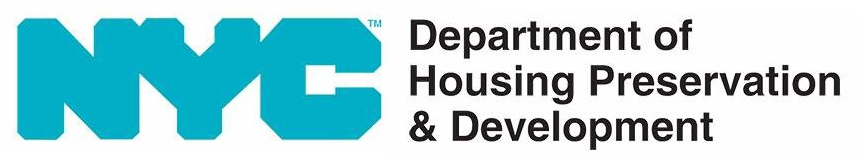 دليل الإسكان ميسور 
التكلفة لذوي الإعاقاتيناير 2022جدول المحتوياتالقسم 1. مقدمةتقدم هذه الوثيقة نظرة عامة على الإسكان ميسور التكلفة والاعتبارات الخاصة لذوي الإعاقات في مدينة نيويورك. وتشمل المواضيع المغطاة شرحًا للإسكان ميسور التكلفة والوحدات المخصصة لذوي الإعاقات وعملية التقدم بطلب لقرعة الإسكان التابعة لإدارة الحفاظ على المساكن وتطويرها (Housing Preservation and Development, HPD) عبر بوابة NYC Housing Connect ووحدات برنامج Mitchell-Lama والأسئلة الأكثر شيوعًا.القسم 2. نظرة عامة على قرعة الإسكان ميسور التكلفةتوفر إدارة الحفاظ على المساكن وتطويرها (HPD) ومؤسسة تطوير المساكن 
(Housing Development Corporation, HDC) بمدينة نيويورك فرص إسكان ميسور التكلفة للأسر متعددة الأحجام ومستويات الدخل. ولضمان التوزيع العادل لوحدات الإسكان ميسور التكلفة، تكون هذه الشقق المدعمة متاحة للشراء أو الإيجار عبر نظام اقتراع عشوائي. وتعتبر هذه الوحدات السكنية ميسورة التكلفة لأن تكلفتها تبلغ ثلث دخل الساكن تقريبًا أو أقل. القسم 2a. الوحدات المخصصة لذوي الإعاقاتخصصت مشروعات الإسكان ميسور التكلفة التي تمولها إدارة HPD ومؤسسةHDC  %7، من الوحدات لمُقدمي الطلبات ذوي الإعاقات: 5% لذوي الإعاقات الحركية، و2% لذوي الإعاقات البصرية والسمعية. هذه الوحدات هي "وحدات مخصصة لذوي الإعاقات"، وهي مصممة وفقًا للمعايير الفيدرالية الموحدة لسهولة الوصول 
(Uniform Federal Accessibility Standards, UFAS). وستعتمد سمات التصميم المتوافق مع معايير UFAS في الوحدات المخصصة على الترتيبات التيسيرية المعقولة التي تتطلبها إعاقة الساكن.تعني الوحدات المخصصة لذوي الإعاقات الحركية أن تخطيط الأرضية مصمم ليكون ميسرًا لمن يعانون من إعاقة حركية. وقد يشمل هذا وجود خزانات قابلة للإزالة تحت الطاولات وتحديد ارتفاعات معينة لأجهزة المطبخ وطاولاته ضمن سمات أخرى.وقد تشمل الوحدات المخصصة لذوي الإعاقات البصرية أو السمعية أنظمة إنذار تستخدم نغمات عالية أو أضواء ساطعة أو اهتزازات، أو أجهزة ذكية مزودة بتكنولوجيا الاتصال.يُرجى ملاحظة أن مُقدمي طلبات الحصول على إسكان ميسور التكلفة من ذوي الإعاقات لا يتم اعتبار طلبهم على أنه للوحدات المخصصة لذوي الإعاقات فقط. ففي حال تقدمت أسرة معيشية لقرعة وكان بها فرد يعاني من إعاقة حركية أو بصرية أو سمعية، يتم اعتبار طلبها على أنه لكل من الوحدات المخصصة لذوي الإعاقات وأي وحدات أخرى في مشاريع التطوير التي تأهلت لها الأسرة.القسم 3. التقدم بطلب الحصول على إسكان ميسور التكلفة من خلال قرعة الإسكان التابعة لإدارة HPDتعد NYC Housing Connect بوابتك الإلكترونية للعثور على فرص لاستئجار وتملك المنازل ميسورة التكلفة والتقدم بطلب لها عبر المناطق الإدارية الخمس بمدينة نيويورك. توجه لزيارة الموقع الإلكتروني لبوابة NYC Housing Connect الإلكترونية على الرابط: HousingConnect.nyc.gov. عندما ترى إعلانًا قد يكون مناسبًا لك، تأكد من أن ملفك الشخصي على بوابة Housing Connect مكتمل وابدأ التقدم بالطلب! وسيصبح ملفك الشخصي على بوابة Housing Connect بمثابة ملف الطلب الذي ستستخدمه في كل مرة تتقدم إلى مشاريع التطوير على النظام.تخضع الطلبات لحدود أهلية الدخل التي قد تختلف باختلاف مشروع التطوير. وقد أوصينا بأن يراجع مُقدمو الطلبات إعلان المشروع الذي يحتوي على حدود الدخل قبل التقدم بطلب لتحديد ما إذا كان دخلهم يقع ضمن نطاق الدخل المؤهل. من المهم جدًا تحديث معلومات ملفك الشخصي فورًا في أي مرة يطرأ فيها تغير يخص أفراد أسرتك أو دخلهم. ويمكن القيام بذلك قبل التقدم بطلب لأي مشروع تطوير أو بعده.وتحتوي الإعلانات أيضًا على معلومات عن الفئات التفضيلية والوحدات المخصصة المتاحة لكل مشروع تطوير. فمثلًا، بالإضافة إلى الوحدات المخصصة لذوي الإعاقات، قد تجد فئات تفضيلية تضم موظفي السلطات المحلية أو السكان الذين يعيشون بالفعل في نفس المجلس المجتمعي الذي يقع فيه مشروع التطوير.توجد إعلانات لمشروعات تطوير الإسكان ميسور التكلفة في صفحة "Open Lotteries (القرعات المفتوحة)" ببوابة NYC Housing Connect وفي المنشورات الموزعة محليًا وعلى مستوى المدينة. يحتوي كل إعلان على تعليمات عن كيفية التقدم بطلب من خلال بوابة Housing Connect أو بالاستمارة المخصصة للإرسال عبر البريد. إذا كنت تفضل التقدم باستمارة ورقية بدلًا من التقدم عبر الإنترنت، يمكنك أن تطلب من المطور إرسال استمارة لك عبر البريد. ارجع إلى التعليمات الموجودة في إعلانات القرعات لمعرفة المزيد حول طلب استمارة ورقية وإلى أي جهة يتم إرسال الاستمارات المكتملة عبر البريد. إذا قررت إرسال استمارة ورقية، فلا تقدم أيضًا طلبًا عبر الإنترنت، فقد يؤدي التقدم بطلب عبر البريد وآخر عبر الإنترنت إلى عدم تأهلك. يمكنك معرفة المزيد حول كيفية الحصول على استمارات ورقية من خلال الاتصال على الرقم 7990-863-212.القسم 3a. نصائح لإكمال ملفك الشخصي على بوابة Housing Connectاحرص على إدخال مصادر الدخل لجميع الأشخاص الذين سيعيشون معك في قسم Household Members 
(أفراد الأسرة) من ملفك الشخصي على بوابة Housing Connect. عليك تضمين جميع مصادر الدخل، ويشمل ذلك الدخل من الوظيفة والدخل من العمل الحر ودخل المخصصات الحكومية (البطالة، المساعدات الحكومية، برنامج المساعدات المؤقتة للأسر المحتاجة (Temporary Assistance for Needy Families, TANF) ، مخصصات التجنيد الاحتياطي بالقوات المسلحة، إلخ.) ودخل التقاعد أو ذوي الإعاقة (المعاش، المدفوعات السنوية، الضمان الاجتماعي، دخل الضمان التكميلي (Supplemental Security Income, SSI)/الضمان الاجتماعي لذوي الإعاقة 
(Social Security Disability, SSD)، تعويضات العاملين، إلخ.) والدخل من مصادر أخرى (نفقة الطفل، الدخل الناتج عن الهبة، النفقة، الدخل الإيجاري، إلخ.).إذا كانت لديك قسيمة أو كنت تتلقى إعانة إيجار، فاحرص على ذكر ذلك على ملفك الشخصي. لا تنطبق متطلبات الحد الأدنى للدخل إذا كانت لديك قسيمة أو كنت تتلقى إعانة إيجار. رغم ذلك، ينبغي أن يكون الإيجار في نطاق الحدود القصوى المسموح بها من قِبل قسيمتك أو برنامج إعانة الإيجار الخاص بك. بعض الأمثلة على البرامج المُقدمة لإعانات الإيجار تتمثل في برنامج قسائم اختيار الإسكان المعروف بالمادة 8 (Section 8 Housing Choice Vouchers) (إدارة HPD أو هيئة الإسكان بمدينة نيويورك (New York City Housing Authority, NYCHA) وبرنامج المعونة التكميلية لمنع فقدان المأوى العائلي والطرد من المسكن التابع للمدينة(City Family Homelessness & Eviction Prevention Supplement, CityFHEPS) وبرنامج خدمات الدعم الفردية (Individual Support Services, ISS) وبرنامج إعفاءMedicaid  (Medicaid Waiver) وبرنامج الإسكان المدعوم التابع لشؤون المحاربين القدامى 
(Veterans Affairs Supportive Housing, VASH)، وجميعها مقبولة بواسطة قرعة الإسكان ميسور التكلفة.إذا كان أحد أفراد أسرتك مصابًا بإعاقة حركية أو بصرية أو سمعية، فاحرص على ذكر ذلك في قسمHousehold Members (أفراد الأسرة) في ملفك الشخصي على بوابة Housing Connect. إذا كنت تتقدم بالطلب من خلال استمارة مخصصة للإرسال عبر البريد، فستجد هذا السؤال مطروحًا في قسم Household Information (معلومات أفراد الأسرة) من الاستمارة الورقية. يمكن أن تتضمن الترتيبات التيسيرية المعقولة الناجمة عن الإصابة بإعاقة إجراء تغيير أو تطويع أو تعديل في إحدى السياسات أو البرامج أو الخدمات أو أماكن العمل مثل إضافة منحدر لتمكين أحد مستخدمي الكراسي المتحركة من الدخول إلى المبنى أو السماح بوجود حيوان مدرب على تقديم المساعدة في أحد المباني التي تفرض سياسة منع الحيوانات الأليفة أو وجود غرفة نوم إضافية للأشخاص الذين يكون لديهم مساعد معيشي أو معدات طبية معينة.القسم 3b. بعد التقدم بالطلببعد الموعد النهائي للتقدم بالطلبات، تُوضع جميع الاستمارات الورقية والطلبات المقدمة عبر الإنترنت في ترتيب عشوائي، وتُعين لها أرقام تسجيل. بمجرد تعيين جميع أرقام التسجيل عشوائيًا، يراجع وكيل التسويق الطلبات مع البدء بالوحدات المخصصة لذوي الإعاقات والفئات التفضيلية.ونظرًا لحجم الطلبات التي نتلقاها، يمكن أن يستغرق الأمر عدة أشهر أو أكثر ليتم الرد عليك بشأن طلبك. وفي بعض الأحيان قد لا تتلقى ردًا حتى إذا كنت مؤهلًا.إذا لم يتم اختيارك أو لم تتلق ردًا، فاستمر في البحث عن شقق أخرى وتقدم بطلب عندما تكون مستعدًا.القسم 3c. كن مستعدًا في حال تم التواصل معك بشأن الوثائقإذا تم اختيار طلبك، فسيطلب منك الاستجابة لطلب تقديم وثائق لإثبات المعلومات التي ذكرتها في طلبك. هذا الطلب مهم للغاية. سيؤكد الوكلاء المسؤولون عن المبنى ما إذا كنت مؤهلًا للحصول على الفرصة التي قدمت طلبًا من أجلها. جهز نفسك مسبقًا بحيث تكون متأكدًا من استعدادك.سيكون عليك إظهار وثائق تثبت:الأشخاص الذين سيعيشون معك. أمثلة: شهادات ميلاد، بطاقات تعريف هوية مزودة بصورةدخل جميع الأشخاص الذين سيعيشون معك. أمثلة: كعوب شيكات الأجر؛ الإقرارات الضريبية الفيدرالية والتابعة للولاية؛ إثبات دخل الضمان الاجتماعي أو المحاربين القدامى أو مخصصات المساعدات الحكوميةمعلومات حول شقتك الحالية: أمثلة: عقد الإيجار الحالي، إيصالات الإيجار، فواتير غاز أو كهرباء حديثةاطلع على دليل بعد التقدم بطلب: قوائم المراجعة والموارد إذا احتجت إلى المساعدة في الحصول على نسخ من هذه الوثائقالقسم 3d. بعد إرسال وثائقكستتم مراجعة أهليتك وقد يتم اختيار طلبك لمواصلة النظر فيه. إذا حدث ذلك، فسيكون عليك القيام ببضع خطوات أخرى قبل أن يتقرر أنك المرشح الفائز وتُعرض عليك الوحدة.قد تتلقى إخطارًا بالرفض يفيد بأنك غير مؤهل ويوضح الأسباب. إذا حدث ذلك، فلك الحق في تقديم استئناف. هذا يعني أنك ستحصل على فرصة لتوضيح سبب اعتقادك أن القرار كان خاطئًا. عملية الاستئناف متضمنة في إخطار الرفض. تذكر:إذا كنت تريد الاستئناف، فابدأ في اتخاذ الإجراءات سريعًا—سيكون لديك وقت محدود لتقديم استئناف توضح فيه سبب اعتقادك في أنه كان ينبغي عدم رفض طلبك. قم بتضمين أي وثائق تدعم استئنافك.سيراجع وكلاء المبنى استئنافك وسيرسلون لك إخطارًا بالنتيجة.إذا كان الاستئناف ناجحًا، فسيواصل الوكيل معالجة طلبك.إذا لم يكن استئنافك ناجحًا، فستتلقى إخطارًا برفض الاستئناف. إذا كنت ما زلت تعتقد أن هناك خطأ، يمكنك التواصل مع إدارة HPD أو مؤسسة HDC خلال خمسة أيام عمل وتقديم شكوى. تأكد من تضمين توضيح ووثائق تدعم سبب اعتقادك في وجود خطأ. سيزودك الإخطار بالتعليمات.حتى إذا كنت غير مؤهل لإحدى فرص الإسكان، فإن الطلبات التي قدمتها لوحدات أخرى لا تزال نشطة. احرص على تذكر تحديث معلوماتك على بوابة Housing Connect تحسبًا لاختيارك لوحدة أخرى.  القسم 3e. نصائح للاستعداد لعملية مراجعة الأهليةيمكن أن تمضي العملية قدمًا بسرعة بمجرد مراجعة أهليتك في أحد مشاريع التطوير ميسورة التكلفة. إليك ما يمكنك فعله بشكل مسبق حتى تكون مستعدًا:اطلع على دليل بعد التقدم بطلب: قوائم المراجعة والموارد التابع لإدارة HPD لمعرفة أنواع الوثائق التي قد يُطلب منك تقديمها أثناء مراجعة الأهلية.إذا كنت مصابًا بإعاقة حركية أو بصرية أو سمعية، فاطلب من طبيبك إكمال شهادة الأهلية للوحدات المخصصة لذوي الإعاقات (Certificate of Eligibility for Units Set Aside for People with Disabilities)، وهي نموذج تستخدمه إدارة HPD ومؤسسة HDC للتحقق من أهلية أحد أفراد الأسرة للحصول على وحدة مخصصة لذوي الإعاقات. هذا النموذج صالح لمدة عام واحد، ويمكنك العثور على رابط للنموذج على الموقع الإلكتروني لبوابة Housing Connect أو صفحة Resources for People with Disabilities (موارد للأشخاص ذوي الإعاقة) التابعة لإدارة:(HPD) nyc.gov/hpd/accessibility.يتم إجراء مراجعة الأهلية بشكل أساسي عبر الإنترنت. إذا كنت بحاجة إلى مقابلة وكيل التسويق بشكل شخصي واحتجت إلى توفير ترتيبات تيسيرية معقولة من أجل الاجتماع، فاحرص على طلب الترتيبات التيسيرية المعقولة قبل الموعد.كن على دراية بتاريخك الائتماني والإيجاري. إذا تقدمت بطلب للحصول على وحدة مستأجرة ميسورة التكلفة وتم التواصل معك من أجل إجراء مراجعة الأهلية، فسيكون لديك الخيار إما للخضوع إلى فحص ائتماني أو تقديم إثبات بتاريخ إيجاري إيجابي بدلًا من الفحص الائتماني. إذا احتجت إلى مساعدة في فهم أو تحسين تاريخك الائتماني، فحدد موعدًا مع أحد المستشارين الماليين لبرنامج "جاهز للإيجار:(Ready to Rent) " nyc.gov/ready-to-rent.احرص على التحقق من بنود عقد إيجارك الحالي فيما يتعلق بالانتقال قبل انتهاء مدة عقد الإيجار. من المفيد أن تعرف ذلك مسبقًا لأنه إذا عُرضت عليك شقة، فقد تحتاج إلى إنجاز الإجراءات بسرعة.القسم 4. ميتشل لاما (Mitchell-Lama)يوفر برنامج ميتشل لاما فرصة الحصول على مساكن مستأجرة ومساكن تعاونية ميسورة التكلفة للأسر ذات الدخول المعتدلة والمتوسطة. إذا كنت من المحاربين القدامى المقيمين في ولاية نيويورك، فقد يكون لك الحق في التمتع بأفضلية للالتحاق بمشاريع تطوير ميتشل لاما بقوائم الانتظار المفتوحة. توجه لزيارة الموقع الإلكتروني لبرنامج ميتشل لاما لمعرفة المزيد.يتم بيع شقق برنامج ميتشل لاما أو استئجارها من خلال قوائم انتظار يحتفظ بها كل مشروع تطوير. تم إغلاق العديد من قوائم الانتظار نظرًا لوجود عدد كافٍ بالفعل من المتقدمين لملء الأماكن الشاغرة المتوقع توفرها في المستقبل القريب. رغم ذلك، بمجرد استنفاد قوائم الانتظار هذه، تجري مشروعات التطوير هذه قرعات لإعادة ملء قوائم الانتظار الخاصة بها. يمكنك عرض إحدى قوائم Housing List (قوائم الإسكان) والتقديم لهذه القرعات من صفحة Search (البحث) على
موقع Mitchell-Lama Connect الالكتروني.بعض مباني برنامج ميتشل لاما لا تتطلب إجراء قرعات لإعادة ملء قوائم الانتظار الخاصة بها. للتقدم بطلب، يجب عليك التواصل مع شركة الإدارة مباشرةً لطلب استمارة. للحصول على قائمة بالمباني ذات قوائم الانتظار المفتوحة ومعلومات التواصل الخاصة بكل شركة إدارة انقر على "Waitlist" (قائمة الانتظار) في صفحة Search (البحث) في موقع Mitchell-Lama Connect.القسم 5. الأسئلة الشائعةأعاني من إعاقة، ولكنها لا تؤثر على حركتي أو بصري أو سمعي. هل ما يزال بإمكاني التقدم بطلب عبر بوابة Housing Connect؟نعم. لا يزال بإمكان مُقدمي الطلبات ممن لا يعانوا من إعاقة حركية أو بصرية أو سمعية التقدم بطلب للحصول على إسكان ميسور التكلفة من خلال القرعة العامة للإسكان ميسور التكلفة وطلب ترتيبات تيسيرية معقولة من مالك المبنى إذا كانت هناك تعديلات مطلوب إجراؤها على الوحدة. والوحدات المخصصة لذوي الإعاقات محجوزة للأشخاص الذين يعانون من الإعاقات الحركية أو البصرية أو السمعية، ويكملها تمويل فيدرالي، وهي مطلوبة بموجب المادة 504 من قانون التأهيل المهني.ماذا يحدث إذا تلقيت اتصالًا بشأن وحدة مخصصة لذوي الإعاقة ولكني لا أعاني من إعاقة حركية أو بصرية أو سمعية؟إذا أشرت إلى أنك تعاني من إعاقة حركية أو بصرية أو سمعية في طلبك، ثم وُجد لاحقًا أنك لا تعاني من إعاقة، فسيعاد طلبك إلى مجموعة الطلبات العامة. وقد يتم الاتصال بك مرة أخرى لاحقًا للنظر في الأمر.ما هي الترتيبات التيسيرية المعقولة؟الترتيبات التيسيرية المعقولة عبارة عن تغيير أو تكييف أو تعديل يتم إجراؤه على السياسات أو البرامج أو الخدمات أو أماكن العمل أو المنازل بما يوفر لذوي الإعاقات إمكانية وصول تساويهم مع غير المعاقين. تشمل أمثلة الترتيبات التيسيرية المعقولة إضافة منحدر لتمكين أحد مستخدمي الكراسي المتحركة من دخول المبنى؛ والسماح بوجود حيوان مدرب على تقديم المساعدة في أحد المباني التي تفرض سياسة منع الحيوانات الأليفة.ما هي إجراءات طلب ترتيبات تيسيرية معقولة في شقتك أو منزلك، بسبب الإصابة بإعاقة؟يمكنك طلب الترتيبات التيسيرية المعقولة الناجمة عن الإصابة بإعاقة من مالك العقار أو مالك المبنى الخاص بك مباشرة، وهو ما يجب أن يتوفر دون تحميلك أي تكاليف طالما كانت الأعمال المطلوب أداؤها لا تمثل عبئًا مفرطًا.ما الذي يمكنني فعله إذا لم يكن مالك العقار الخاص بي على استعداد لإجراء الترتيبات التيسيرية المعقولة الناجمة عن الإصابة بإعاقة؟بموجب قانون حقوق الإنسان بمدينة نيويورك، يحق لك الحصول على الترتيبات التيسيرية المعقولة الناجمة عن الإصابة بإعاقة ما لم يسبب ذلك مشقة مفرطة. وإذا لم يكن مقدم خدمة الإسكان الخاص بك على استعداد لتوفير الترتيبات التيسيرية المعقولة وسداد ثمنها، يمكنك التواصل مع لجنة حقوق الإنسان بمدينة نيويورك (NYC Human Rights Commission) لدعم عملية الحوار التعاوني بينك وبين مالك العقار الخاص بك.كيف أقدم شكوى بشأن طلب الإسكان ميسور التكلفة الذي قدمته أو وكيل التسويق الذي أجرى عملية مراجعة أهليتي؟تواصل مع لجنة الامتثال التابعة لإدارة HPD عبر البريد الإلكتروني hpdcompliance@hpd.nyc.gov أو لجنة الامتثال التابعة لمؤسسة HDC عبر البريد الإلكتروني hdccompliance@nychdc.com.إذا كنت تعتقد أنك تعرضت للتمييز، يُرجى الاتصال بالرقم 311 أو زيارة الرابط nyc.gov/cchr لمعرفة المزيد حول حقوقك أو تقديم شكوى لدى لجنة حقوق الإنسان بمدينة نيويورك.ما هي الوثائق الطبية المطلوبة مني في طلب التقدم لقرعات Housing Connect؟شهادة الأهلية للوحدات المخصصة لذوي الإعاقات (شهادة طبية) - يُرجى ملاحظة أن هذه الشهادة الطبية لها صلاحية تدوم لعام واحد، وسيكون أمامك أسبوعان لجمع وثائقك وتقديمها بدءًا من وقت تلقيك لعرض الحصول على الوحدة (مثل بطاقة تعريف الهوية وشهادة الميلاد ووثيقة التحقق من الدخل وإثبات محل الإقامة الحالي).الخطاب التعريفي لشهادة الإعاقة - إذا لم تكن قادرًا على إكمال نموذج الشهادة الطبية لدى أخصائي طبي في خلال الوقت المخصص لعملية مراجعة الأهلية، يمكنك بدلًا من ذلك إكمال نموذج الخطاب التعريفي لشهادة الإعاقة وتقديمه بنفسك، إلى أن تتمكن من إكمال نموذج الشهادة الطبية لدى أخصائي طبي.هل تحتاج إلى مساعدة في عملية التقدم بالطلب؟يضم برنامج سفراء الإسكان (Housing Ambassadors) التابع لإدارة HPD المنظمات المجتمعية التي تساعد الأشخاص في الاستعداد لقرعات الإسكان ميسور التكلفة والتقدم لها. فبالإضافة إلى السفراء المهتمين بالأمور العامة، تقيم إدارة HPD شراكة مع سفراء الإسكان لذوي الإعاقات الذين قد يكونوا قادرين على توفير مزيد من الدعم المتخصص لمُقدمي الطلبات الذين يعانون من إعاقات حركية. اتصل بالرقم 311 أو زر موقعنا الإلكتروني للتواصل مع سفير إسكان بالقرب منك: nyc.gov/housing-ambassadors.يمكنك أيضًا التواصل مع Andrew Lange، وهو منسق خدمات الإعاقة في إدارة HPD، للمعلومات حول سفراء الإسكان أو خدمات إدارة HPD بوجه عام: 6486-863-212 وaccessibility@hpd.nyc.gov.الجهة التي يمكن الاتصال بها لتفقد حالة أحد الطلبات أو في حال تعذر الدخول إلى منصة 
Housing Connect:NYCHousingConnect@hpd.nyc.gov أو 7990-863-212الجهة التي يمكن الاتصال بها بشأن قسيمة برنامج المادة 8 والقسائم الأخرى:لا تصدر إدارة HPD قسائم اختيار الإسكان المستندة إلى وضع المستأجر إلى عامة الجمهور مباشرةً، وبالرغم من ذلك، فالقسائم المستندة إلى وضع المستأجر في برنامج المادة 8 متاحة عبر وكالة تجديد المساكن والمجتمع بولاية نيويورك (New York State Homes and Community Renewal, HCR) وهيئة الإسكان بمدينة نيويورك (NYCHA). يمكن الاتصال بوكالة HCR عبر الهاتف على الرقم 3427-275-866 وهيئة NYCHA على الرقم 7771-707-718. يمكنك أيضًا الاتصال بإدارة الخدمات الاجتماعية بمدينة نيويورك 
(NYC Department of Social Services) لخدمات منع التشرد عبر برنامج Homebase التابع لها: www1.nyc.gov/site/hra/help/homebase.page.برنامج CityFHEPS – مساعدة إيجارية تكميلية تديرها المدينة لمساعدة الأفراد والأسر في العثور على سكن والاحتفاظ به.إدارة خدمات مرضى فيروس نقص المناعة البشرية/مرضى الإيدز (HIV/AIDS Services Administration, HASA) – خدمات تديرها المدينة لمساعدة الأفراد المتعايشين مع مرض الإيدز أو فيروس نقص المناعة البشرية (human immunodeficiency virus, HIV) على التمتع بقدر أكبر من الصحة والاستقلال في حياتهم.برنامج الإعفاء الخاص بالانتقال من دار رعاية والتحويل منها(Nursing Home Transition and Diversion, NHTD) – برنامج إعفاء تديره الولاية خاص بالانتقال من دار رعاية والتحويل منها.خدمات الدعم الفردية (ISS) – دعم إسكان تديره الولاية للبالغين الذين يعانون من إعاقات النمو.القسم 6. المواردمواقع إلكترونيةموارد إدارة HPD لذوي الإعاقاتبوابة NYC Housing Connectبرنامج ميتشل لاما على بوابة NYC Housing Connectدليل الحصول على الإسكان التابع لمكتب العمدة لذوي الإعاقات(Mayor's Office for People with Disabilities, MOPD): دليلك نحو الحصول على الإسكان في مدينة نيويوركبرنامج سفراء الإسكانبرنامج "جاهز للإيجار"وثائقكتيبات دليل التقدم بالطلبات على بوابة NYC Housing Connectالخطاب التعريفي لشهادة الإعاقةشهادة الأهلية للوحدات المخصصة لذوي الإعاقات (شهادة طبية)